Суммативное оценивание за раздел 10.1B «Клеточная биология» за раздел 10.1 С «Питание».Задания1. На рисунке 1.1 изображен электронный микроснимок органоида клетки.                  A                      B             C               D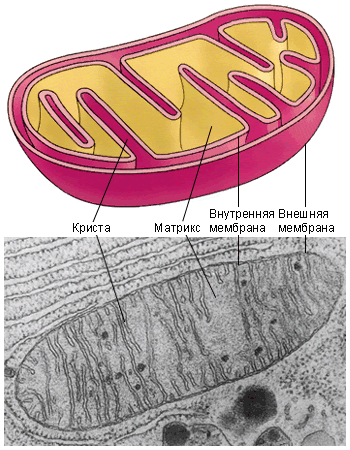  Рис.1.1a) Определите структуру А органоида клетки изображенного на микроснимке 1.1___________________________________________________________________________________________________________________________________________________ __________________________________________________________________________b) Выберите функции, относящиеся к органоиду клетки, изображенному на микроснимке   1.11. Синтез  энергии в виде АТФ2. Перенос макромолекул и частиц3. Осуществление процесса фотосинтеза4. Участие в межклеточных взаимодействиях5. Происходят процессы клеточного дыхания 2. Соотнесите мембранные структуры клетки  с их функциями:3. На рисунке 3.1 изображены  бактериальная и грибная клетки.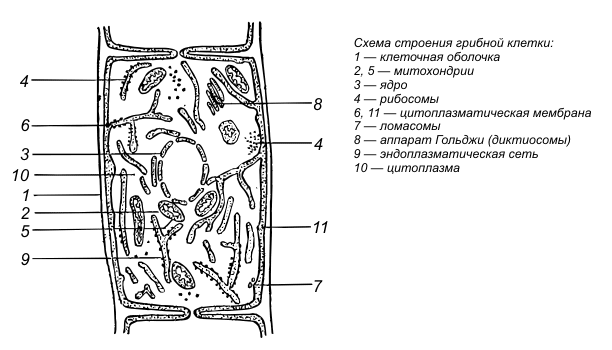 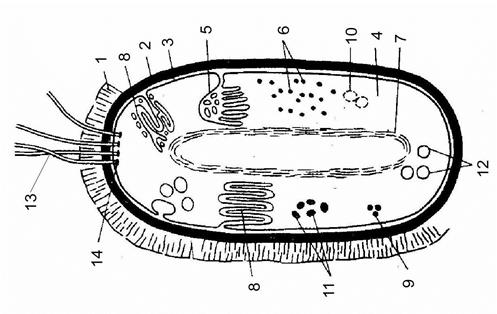                                                          Рис.3.1 Сравните бактериальную  и  грибную клетки.  Приведите не менее двух сходств и  отличий. 4.  На   графике 4.1  показана  активности фермента.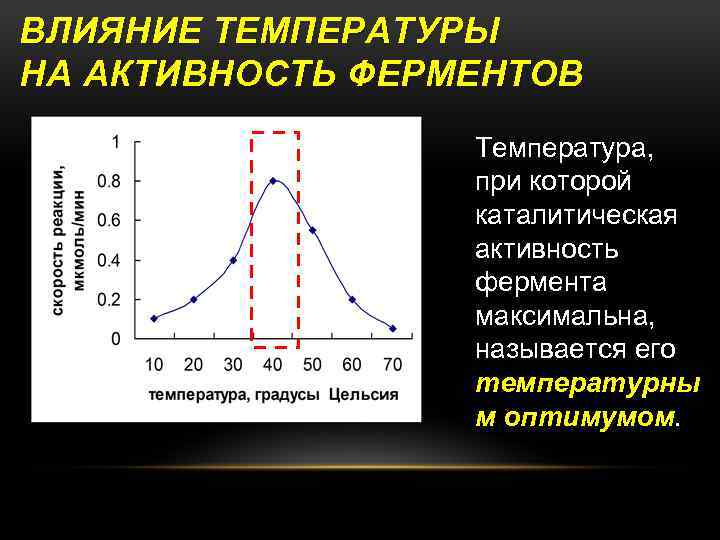 Рис.4.1а) Исследуя график, выясните как изменилась активность фермента на  участке  между 40° С и 60° С? ______________________________________________________________________________       ______________________________________________________________________________b) Укажите причины этих изменений.______________________________________________________________________________________________________________________________________________________________Список источников:1..https://www.google.com/url?sa=i&url=https%3A%2F%2Fstudme.org%2F258296%2Fgeografiya%2Fstroenie_kletki_griba&psig=AOvVaw3YqMRCbKAl-sUx1e8KY4Dt&ust=1605076842392000&source=images&cd=vfe&ved=0CAIQjRxqFwoTCKDo7eix9-wCFQAAAAAdAAAAABAD2.https://www.google.com/url?sa=i&url=https%3A%2F%2Fstudme.org%2F258296%2Fgeografiya%2Fstroenie_kletki_griba&psig=AOvVaw3YqMRCbKAl-sUx1e8KY4Dt&ust=1605076842392000&source=images&cd=vfe&ved=0CAIQjRxqFwoTCKDo7eix9-wCFQAAAAAdAAAAABAD3.https://www.google.com/url?sa=i&url=https%3A%2F%2Fstudme.org%2F258296%2Fgeografiya%2Fstroenie_kletki_griba&psig=AOvVaw3YqMRCbKAl-sUx1e8KY4Dt&ust=1605076842392000&source=images&cd=vfe&ved=0CAIQjRxqFwoTCKDo7eix9-wCFQAAAAAdAAAAABADЦели обучения10.4.2.1 - объяснять особенности строения и функции органоидов клетки, видимые под электронным микроскопом10.4.2.2 - устанавливать связь между структурой, свойствами и функциями клеточной мембраны, используя жидкокристаллическую модель10.4.2.3 - сравнивать особенности структуры и функции клеток прокариот и эукариот10.1.2.1 - исследовать воздействия различных условий (температуры, pH, концентрации субстрата, ингибитора) на активность ферментовКритерии оцениванияОбучающийсяобъясняет особенности строения и функции органоидов клетки,  видимые под электронным микроскопомсоотносит структуру, свойства и функции клеточной мембраны используя жидкокристаллическую модельсравнивает особенности структуры и функции клеток прокариот и эукариотисследует воздействия различных условий (температуры, pH, концентрации субстрата, ингибитора) на активность ферментовУровень мыслительных навыковПрименение, навыки высокого порядкаВремя выполнения20 минутМембранные структурыФункции 1.ГликопротеиныА. Диффузный транспорт веществ2.Фосфолипиды В. Защита клетки от различных воздействий3.ГликолипидыС. Участие в транспорте жиров, жирных кислот, холестерина.4.ХолестеролD. Восприятие химических раздражителей5.БелкиЕ. Осуществление межклеточных контактов12345СходстваОтличия1.1.2.2.Критерий оценивания№ заданияДескрипторБаллПримечание Критерий оценивания№ заданияОбучающийсяБаллПримечание Объясняет особенности строения и функции органоидов клетки,  видимые под электронным микроскопом    1 (а)Определяет 1 структуру органоида по микроснимку1Объясняет особенности строения и функции органоидов клетки,  видимые под электронным микроскопом   1 (b)Выбирает 2 функции органоида клетки, изображённого на микроснимке2за каждую функцию 1 баллСоотносит структуру, свойства и функции клеточной мембраны используя жидкокристаллическую модель2Соотносит гликопротеины с выполняемой функцией1Соотносит структуру, свойства и функции клеточной мембраны используя жидкокристаллическую модель2Соотносит фосфолипиды с выполняемой функцией1Соотносит структуру, свойства и функции клеточной мембраны используя жидкокристаллическую модель2Соотносит гликолипиды с выполняемой функцией1Соотносит структуру, свойства и функции клеточной мембраны используя жидкокристаллическую модель2Соотносит холестерол с выполняемой функцией1Соотносит структуру, свойства и функции клеточной мембраны используя жидкокристаллическую модель2Соотносит белки с выполняемой функцией1Сравнивает особенности структуры и функции клеток прокариот и эукариот3Приводит два примера отличия бактериальной клетки и грибной2за каждый пример1 баллСравнивает особенности структуры и функции клеток прокариот и эукариот3Приводит два примера сходства бактериальной клетки и грибной2за каждый пример1 баллИсследует воздействия различных условий (температуры, pH, концентрации субстрата, ингибитора) на активность ферментов.4(а)Выясняет  как изменилась  активности фермента на участке от 40°С и 60°С.1Исследует воздействия различных условий (температуры, pH, концентрации субстрата, ингибитора) на активность ферментов.4(b)Указывает 2 причины  изменения 2за каждую причину1 баллВсего балловВсего балловВсего баллов1515